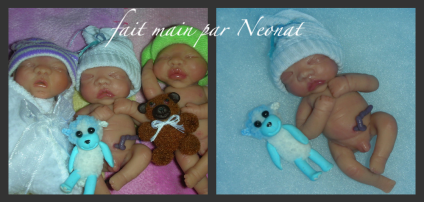 Option de personnalisation supplémentaire :Sexe du bébéFMPeu importePrénom du  bébé(écrire en toute lettre)Peu importeTaille du bébé                    cmPeu importeBébé endormi ou  éveillé?endormiéveilléPeu importeCouleur des yeux grisbleusvertsmarronsPeu importeCouleur des cheveuxblondschâtainsbrunsrouxSans cheveuxCouleur de la peauclairecaucasienasiatiqueafricainPeu importe